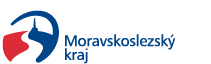 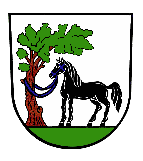 Obec Slezské Rudoltice získala investiční dotaci z rozpočtu Moravskoslezského kraje, dotačního programu „Podpora znevýhodněných oblastí Moravskoslezského kraje“, ve výši 3.000.000,- Kč na projekt „Spolkové zařízení – rekonstrukce budovy bývalých zámeckých koníren“.Cílem projektu byla rekonstrukce a modernizace budovy – objektu bývalých zámeckých koníren. V rámci rekonstrukce byla budova kompletně izolována od pronikající vlhkosti. Na budově jsou vyměněny venkovní dveře a okna. Nová okna jsou dřevěná a svým členěním podobná zámeckým. Venkovní dveře budou rovněž přizpůsobeny zámeckým dveřím. Kompletně byla odstraněna původní břízolitová omítka. Tato je nahrazena novou vápennou omítkou, která je barevně sladěna s barvou blízkého zámku. Uvnitř budovy jsou kompletně rekonstruovány rozvody elektro, vody a odpadů. Budova má svou novou otopnou soustavu – krb s výměníkem, s napojením do podkroví objektu. Kompletně bylo zrekonstruováno sociální zařízení v přízemí a podkroví. V celém objetu jsou položeny nové podlahy. Byly kompletně odstraněny vnitřní omítky a znehodnocená dřevěná obložení. Vyměněny byly všechny vnitřní dveře. V podkroví objektu byla instalována bowlingová dvoudráha. Rekonstrukcí budovy se nabízí možnost jejího využití pro účely činnosti místních spolků, dále pro společné aktivity se sousedícím zámkem, jako například svatby, workshopy, kulturní akce, výstavy apod. Rekonstruovaná budova bude disponovat atraktivními prostory pro oslavy rodinných výročí, svateb, schůzí spolků apod. Cílem je rovněž posílení soudržnosti místních obyvatel. V neposlední řadě bude i zachráněna budova jako součást významného kulturního celku – zámeckého areálu.